Publicado en Nacional  el 06/02/2024 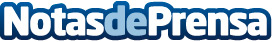 Construcción industrializada, una alternativa en auge gracias a BIMLa metodología Building Information Modeling vuelca todas sus ventajas en este novedoso sistema de edificación que eleva la productividad y reduce tiempos y costesDatos de contacto:Paula Etxeberria CayuelaPeriodista freelance649 71 88 24Nota de prensa publicada en: https://www.notasdeprensa.es/construccion-industrializada-una-alternativa Categorias: Nacional Software Sostenibilidad Innovación Tecnológica Construcción y Materiales Arquitectura http://www.notasdeprensa.es